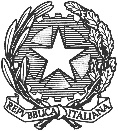 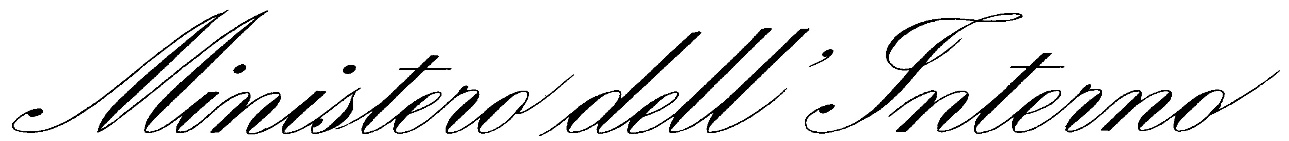 DIPARTIMENTO DELLA PUBBLICA SICUREZZADIREZIONE CENTRALE PER GLI AFFARI GENERALI E LE POLITICHE DEL PERSONALE DELLA POLIZIA DI STATOCap. 2871 – 2872 –  BILANCIO DELLO STATOEROGAZIONE DEI BENEFICI ECONOMICI AI SENSI DELLE LEGGI N. 466/1980, 302/1990, 388/2000, 206/2004, 266/2005, 147/2013 E IN ESECUZIONE DI SENTENZE IN FAVORE DELLEVITTIME DEL TERRORISMO, DELLA CRIMINALITÀ ORGANIZZATA E DEL DOVERE E LORO FAMILIARINumeroDataImporto speciale elargizione in euroMotivazione260311/04/202210.830,00Speciale elargizione 260511/04/202236.352,00Speciale elargizione 260611/04/20224.260,00Speciale elargizione 260711/04/202220.980,00Speciale elargizione 261311/04/20226.462,00Speciale elargizione 266611/04/202224.040,00Speciale elargizione 266711/04/202231.560,00Speciale elargizione266911/04/202248.080,00Speciale elargizione280411/04/20222.130,00Speciale elargizione281511/04/202244.562,00Speciale elargizione285911/04/20224.204,00Speciale elargizione326922/04/20228.012,23Speciale elargizione 327122/04/20222.404,00Speciale elargizione 327422/04/202211.784,00Speciale elargizione327522/04/202241.728,01Speciale elargizione327722/04/202245.026,46Speciale elargizione373827/04/20223.371,42Speciale elargizione374227/04/20223.106,00Speciale elargizione377227/04/202249.707,00Speciale elargizione e assegni vitalizi